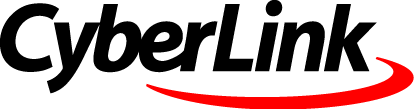 PressmitteilungCyberLink stellt Update für Webkamera-Plug-In PerfectCam vor mit AI-Hintergrundbildern bei VideokonferenzenTaipei, Taiwan — 26. März 2019 — CyberLink Corp. (5203.TW) kündigt heute ein Update für die Abo-App PerfectCam an. Mit dem Update wird der Leistungsumfang des Plug-Ins für die Kommunikation über Webcam um weitere Funktionen dank Einsatz künstlicher Intelligenz (KI) für die Hintergrundgestaltung bei Webkonferenzen erweitert. Somit steht den Anwendern neben der Hintergrundunschärfe-Funktion eine weitere Option zur Konferenzgestaltung zur Verfügung. PerfectCam ist kompatibel mit gängigen Videodiensten wie CyberLink U Meeting, Skype, Google Hangouts oder Facebook Live und kann somit als Webcam-Plug-In für alle Videokonferenz- und Live-Broadcasting-Plattformen verwendet werden.Mit der Hintergrundunschärfe können die Anwender von PerfectCam den Hintergrund unkenntlich machen, um ihre Umgebung im Büro oder HomeOffice zu verbergen oder vertrauliche Informationen zu schützen. Die neue Funktion zum Ersetzen von Hintergrundbildern ergänzt diese Funktion. Die Anwender können den Hintergrund des Videochats mit ihren eigenen benutzerdefinierten Bildern ausfüllen und ein professionelles Erscheinungsbild einblenden. Die Background Blur-Technologie von PerfectCam nutzt die führende Position von CyberLink in den Bereichen KI und Augmented Reality (AR). Sie basiert auf einem fein abgestimmten Algorithmus für maschinelles Lernen, der eine präzise Erkennung und Differenzierung zwischen Personen und ihrer Umgebung ermöglicht.„Mit dem Trend des mobilen Arbeitens können Videogespräche überall und jederzeit stattfinden und die eigene Privatsphäre sowie der Personen im direkten Umfeld kann bewahrt werden", fasst Dr. Jau Huang, CEO von CyberLink, die neue Funktion zusammen. „Mit PerfectCam setzen wir modernste KI- und AR-Technologie ein, um sicherzustellen, dass unsere Anwender bei wichtigen Videoanrufen nicht nur gut aussehen, sondern dass sie auch die Privatsphäre ihrer Wohnungen, Familien und sensiblen Informationen vor neugierigen Blicken schützen können."PerfectCam hilft insbesondere von spontanen Videokonferenzen, mit AR-basierten Tools zur Erscheinungsoptimierung und Hautglättung, die dafür sorgen, dass Profis auf Knopfdruck immer gut aussehen, unabhängig davon, wo man sich gerade befindet und zu welcher Tageszeit das Meeting stattfindet. Der PerfectCam-Abonnementpreis startet bei 4,58 Euro pro Monat (Jahresvertrag). Im Paket mit einem CyberLink U Meeting & U Webinar Abonnement ist das Webcam Plug-In kostenlos enthalten. VerfügbarkeitPerfectCam 2 ist im CyberLink Online Shop ehältlich.Versionen und PreisePerfectCam 2 (Monatsplan - 1 Monat): 14,99 €PerfectCam 2 (Quartalsplan - 3 Monate): 34,99 € (9,99 € / Monat)PerfectCam 2 (Jahresplan - 12 Monate): 129,99 € (4,58 € / Monat)PerfectCam 2 Essential: KostenlosÜber CyberLinkCyberLink Corp. (5203.TW) wurde 1996 gegründet und ist der weltweit führende Anbieter von Multimedia-Software und KI-Gesichtserkennungstechnologie. CyberLink deckt die Anforderungen der Konsum-, Geschäfts- und Bildungsmärkte mit einem breiten Sortiment von Lösungen ab, die die Erstellung digitaler Inhalte, Multimedia-Wiedergabe, Videokonferenzen, Live-Übertragungen, mobile Anwendungen und die Gesichtserkennung von KI umfassen.CyberLink hat mehrere hundert Millionen Exemplare seiner Multimedia-Software und Apps ausgeliefert, darunter den preisgekrönten PowerDirector, PhotoDirector und PowerDVD.Nach jahrelanger Forschung in den Bereichen künstliche Intelligenz und Gesichtserkennung hat CyberLink die FaceMe® Facial Recognition Engine entwickelt. FaceMe® basiert auf tiefgreifenden Lernalgorithmen und bietet die zuverlässige, hochpräzise und Echtzeit-Gesichtserkennung, die für AIoT-Anwendungen wie Smart Retail, Smart Security, Smart City und Smart Home von entscheidender Bedeutung ist.Weitere Informationen zu CyberLink auf der offiziellen Website unter de.cyberlink.com PressekontakteCyberLink Europe B.V.Selzerbeeklaan 3b, 6291 HV Vaals, NiederlandeTel. +31 (0) 43306-0797 E-Mail: contact_pr_deu@cyberlink.comProfil Marketing – Public RelationsHumboldtstr. 21, 38106 Braunschweig, DeutschlandStefan Winter Tel.+49 (0) 531-38733-16E-Mail: s.winter@profil-marketing.comFlorian RienerTel.+49 (0) 531-38733-18E-Mail: f.riener@profil-marketing.com
Alle anderen genannten Produktnamen und Logos sind Eigentum des jeweiligen UnternehmensCopyright © 2018 CyberLink Corp. Alle Rechte vorbehalten.